                                                                          Tony Wu, Principal                                                                                                                                                       		                                                                                                                                                                                                                        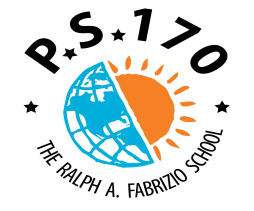 Dianne Gounardes, Assistant Principal                                                                                                                                                                                                                                               Dana Parentini, Assistant Principal                                                                                                                                                                                                                                                                                     Therese Mulkerrins, Dean                                                                                                                                                                                                                                                                                                                                                                                                                                                                                                                                                                                                                                                                 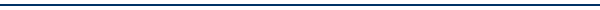 7109 6th Avenue    Brooklyn, NY 11209     Tel. 718-748-0333     Fax 718-921-6351    www.PS170.comGrado 1 IXL / Go Math! alineación

Se adjunta un calendario de estimulación para el currículo de matemáticas de su hijo para el año. Las fechas son flexibles y deben utilizarse como guía para lo que su hijo está aprendiendo en la escuela. La tercera columna tiene la Habilidad IXL alineado enumerado para cada capítulo. Esta hoja le ayudará a elegir las actividades apropiadas para su hijo para completar en la página web IXL. Por favor, haga practicar a su hijo en matemáticas IXL todos los días y tratar de cubrir todas las habilidades!

Cómo encontrar el nivel correcto en IXL según el calendario de estimulación:

1. Ir al sitio web IXL (www.ixl.com)
2. Entrar con nombre de usuario y la contraseña de su hijo
3. Haga clic en la pestaña en la parte izquierda de grado de su hijo.
4. Haga clic en un enlace que se corresponde con el IXL Skill/Standard que su hijo está trabajando en la escuela (por ejemplo: B.3)
5. Comience asignación prácticaGo Math!DatesIXL Skill/StandardsChapter 1September 16-October 1B.1, B.2, B.3, B.4, B.5, B.6, B.11, B.12, B.15, C.1, C.2, C.3, C.4, C.5, C.6, C.7, C.8, C.9, C.10Chapter 2October 2-October 22D.1, D.2, D.3, D.4, D.5, D.6, D.7, D.8, D.10, D.12, D.13, E.1, E.2, E.3, E.4, E.5, E.6, E.7, E.8, E.9, E.10Chapter 3October 23-November 19B.8, B.9, B.13, B.14Chapter 4November 20- December 9A.10, A.16, A.17, B.12, D.9, D.11, D.14, D.18, F.3Chapter 5December 10-January 10B.10, B.12, B.16, B.17, D.13, D.15, F.2, F.3, F.6, F.7, G.4Chapter 6January 13- February 6A.1, A.2, A.3, A.4, A.5, A.6, A.7, A.12, A.19, I.1, I.2, I.4, R.2 Chapter 7February 7- February 26D.16, F.8, G.3Chapter 8February 27- March 21B.7, B.18, B.19, B.20, B.21, B.22, B.23, F.1, F.4, F.5, F.9Chapter 9March 24- April 25N.2, N.4, N.8, S.2, S.3, S.5, S.7, S.9Chapter 10April 28- May 16G.1, M.1, M.2, M.3, M.4, R.1Chapter 11May 19- May 30K.5, K.6, K.7, K.8, K.9, K.12Chapter 12June 1- June 23J.1, J.2, J.3, J.4, J.7, J.8, K.1, K.5, K.6, K.7, K.8, K.9, K.12